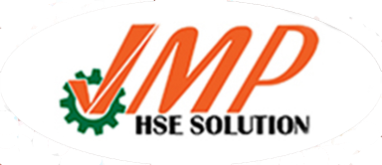 BIODATA PESERTABIODATA PESERTABIODATA PESERTANAMA PESERTA:JENIS KELAMIN:TEMPAT TANGGAL LAHIR:PENDIDIKAN TERAKHIR:JABATAN / DIVISI:E-MAIL PRIBADI:E-MAIL KANTOR:NO. HANDPHONE:UKURAN POLOSHIRT: